FORMATIVE ASSESSMENTFUNDAMENTALS OF SUPERVISIONCandidate Information Sheet Dear __________________________________________ (Assessor’s name and surname),I herewith agree to be assessed against the Principles of Project ManagementI understand the purpose of assessment in the organisation.  I further declare to be committed to the process and support all assessment systems.  I also understand it is my responsibility to gather evidence as agreed on with my Assessor and to submit it on the agreed date/s.I thank you for the opportunity and agree to meet with you on the dates which we will specify.Kind regards________________________________CANDIDATE’S SIGNATURE					NAMETHIS PORTFOLIO OF EVIDENCE COVERS ALL THE FORMATIVE ASSESSMENTS.Instruction to the learner:Formative Assessment are to be completed throughout the learning program, it prepares the learner for the Summative assessment. It also test the learners learning and understanding of the material covered.Please answer all questions. You can complete on the document. US ID: 242812: How to Introduce a New Employee to the Company________________________________________________________________________________________________________________________________________________________________________________________________________________________________________________________________________________________________________________________________________________________________________________________________________________________________________________________________________________________________________________________________________________________________________________________________________________________________________________________________________________________________________________________________________________________________________________________________________________________________________________________________________________________________________________________________________________________________________________________________________________________________________________________________________________________________________________________________________________________________________________________________________________________________________________________________________________________________________________________________________________________________________________________________________________________________________________________________________________________________________________________________________________________________________________________________________________________________________________________________________________________________________________________________________________________________________________________________________________________________________________________________________________________________________________________________________________________________________________________________________________________________________________________________________________________________________________________________________________________________________________________________________________________________________________________________________________________________________________________________________________________________________________________________________________________________________________________________________________________________________________________________________________________________________________________________________________________________________________________________________________________________________________________________________________________________________________________US ID: 242824: Leadership Models___________________________________________________________________________________________________________________________________________________________________________________________________________________________________________________________________________________________________________________________________________________________________________________________________________________________________________________________________________________________________________________________________________________________________________________________________________________________________________________________________________________________________________________________________________________________________________________________________________________________________________________________________________________________________________________________________________________________________________________________________________________________________________________________________________________________________________________________________________________________________________________________________________________________________________________________________________________________________________________________________________________________________________________________________________________________________________________________________________________________________________________________________________________________________________________________________________________________________________________________________________________________________________________________________________________________________________________________________________________________________________________________________________________________________________________________________________________________________________________________________________________________________________________________________________________________________________________________________________________________________________________________________________________________________________________________________________________________________________________________________________________________________________________________________________________________________________________________________________________________________________________________________________________________________________________________________________________________________________________________________________________________________________________________________________________________________________________________________________________________________________________________________________________________________________________________________________________________________________________________________________________________________________________________________________________________________________________________________________________________________________________________________________________________________________________________________________________________________________________________________________________________________________________________________________________________________________________________________________________________________________________________________________________________________________________________________________________________________________________________________________________________________________________________________________________________________________________________________________________________________________________________________________________________________________________________________________________________________________________________________________________________________________________________________________________________________________________________________________________________________________________________________________________________________________________________________________________________________________________________________________________________________________________________________________________________________________________________________________________________________________________________________(US: 11473) Manage individual and team performance______________________________________________________________________________________________________________________________________________________________________________________________________________________________________________________________________________________________________________________________________________________________________________________________________________________________________________________________________________________________________________________________________________________________________________________________________________________________________________________________________________________________________________________________________________________________________________________________________________________________________________________________________________________________________________________________________________________________________________________________________________________________________________________________________________________________________________________________________________________________________________________________________________________________________________________________________________________________________________________________________________________________________________________________________________________________________________________________________________________________________________________________________________________________________________________________________________________________________________________________________________________________________________________________________________________________________________________________________________________________________________________________________________________________________________________________________________________________________________________________________________________________________________________________________________________________________________________________________________________________________________________________________________________________________________________________________________________________________________________________________________________________________________________________________________________________________________________________________________________________________________________________________________________________________________________________________________________________________________________________________________________________________________________________________________________________________________________________________________________________________________________________________________________________________________________________________________________________________________________________________________________________________________________________________________________________________________________________________________________________________________________________________________________________________________________________________________________________________________________________________________________________________________________________________________________________________________________________________________________Name Name Name SurnameSurnameSurnameIDIDIDEquity (Black African, Black Coloured, Black Asian, White, Other – specify)Equity (Black African, Black Coloured, Black Asian, White, Other – specify)Equity (Black African, Black Coloured, Black Asian, White, Other – specify)LanguageLanguageLanguagePhysical AddressPhysical AddressPhysical AddressPhysical AddressPhysical AddressPhysical AddressPhysical AddressPhysical AddressPhysical AddressPostal AddressPostal AddressPostal AddressPostal AddressPostal AddressPostal AddressPostal AddressPostal AddressPostal AddressPostal AddressPostal AddressPostal AddressArea Code:Area Code:Area Code:Telephone Number Telephone Number Telephone Number Cell NumberCell NumberCell NumberEmail AddressEmail AddressEmail AddressEmployerEmployerEmployerEmployer Contact Details Employer Contact Details Employer Contact Details Date of Portfolio Submission Date of Portfolio Submission Date of Portfolio Submission Assessor Name Assessor Name Assessor ID Number Assessor ID Number Date of Assessment Date of Assessment Programme NameProgramme NameContact Number Contact Number Assessor SignatureAssessor SignatureDeclaration of Learner Preparation:Declaration of Learner Preparation:Declaration of Learner Preparation:Declaration of Learner Preparation:Declaration of Learner Preparation:Declaration of Learner Preparation:I hereby declare that I have been prepared for all assessment activities related to the portfolio.  I am aware of the requirements and time frames of this assessment, and undertake to complete any remedial work required for assessment where required. I hereby declare that I have been prepared for all assessment activities related to the portfolio.  I am aware of the requirements and time frames of this assessment, and undertake to complete any remedial work required for assessment where required. I hereby declare that I have been prepared for all assessment activities related to the portfolio.  I am aware of the requirements and time frames of this assessment, and undertake to complete any remedial work required for assessment where required. I hereby declare that I have been prepared for all assessment activities related to the portfolio.  I am aware of the requirements and time frames of this assessment, and undertake to complete any remedial work required for assessment where required. I hereby declare that I have been prepared for all assessment activities related to the portfolio.  I am aware of the requirements and time frames of this assessment, and undertake to complete any remedial work required for assessment where required. I hereby declare that I have been prepared for all assessment activities related to the portfolio.  I am aware of the requirements and time frames of this assessment, and undertake to complete any remedial work required for assessment where required. Declaration of Authenticity:Declaration of Authenticity:Declaration of Authenticity:Declaration of Authenticity:Declaration of Authenticity:Declaration of Authenticity:I hereby declare that the evidence presented in this Portfolio is my own work, and that I have participated in preparing the evidence in the case of group work activities. Where applicable, I have recognized sources of information used in the preparation of this Portfolio of Evidence.I hereby declare that the evidence presented in this Portfolio is my own work, and that I have participated in preparing the evidence in the case of group work activities. Where applicable, I have recognized sources of information used in the preparation of this Portfolio of Evidence.I hereby declare that the evidence presented in this Portfolio is my own work, and that I have participated in preparing the evidence in the case of group work activities. Where applicable, I have recognized sources of information used in the preparation of this Portfolio of Evidence.I hereby declare that the evidence presented in this Portfolio is my own work, and that I have participated in preparing the evidence in the case of group work activities. Where applicable, I have recognized sources of information used in the preparation of this Portfolio of Evidence.I hereby declare that the evidence presented in this Portfolio is my own work, and that I have participated in preparing the evidence in the case of group work activities. Where applicable, I have recognized sources of information used in the preparation of this Portfolio of Evidence.I hereby declare that the evidence presented in this Portfolio is my own work, and that I have participated in preparing the evidence in the case of group work activities. Where applicable, I have recognized sources of information used in the preparation of this Portfolio of Evidence.Learner NameLearner SignatureLearner ID NumberDateCANDIDATE’S CONFIRMATION TO BE ASSESSED(To be completed by the candidate)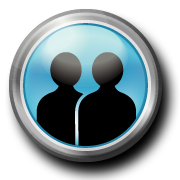 Individual Activity: 1Explain how to introduce a new employee to your corporate culture.Explain why do we need to recruit members and keep them active?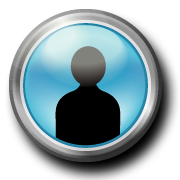 Individual Activity: 2Who should you recruit as a member?Identify the recruitment strategy and methods.Describe how to set up a membership system?Individual Activity: 3Develop your own recruitment strategy and plan of your own organisation.Individual Activity: 4Describe how to identify where potential new members can be found.Individual Activity: 5Describe the proper ways of keeping members active.Individual Activity: 6List the types monitoring methods.Describe the activities to promote social learning mentoring.What is the monitoring need?	Individual Activity: 7  What opportunities do you see for the emergency manager to use personal influence in improving the city’s approach to emergency management?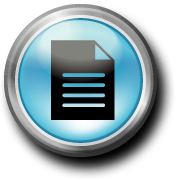 Research Activity: 8Discuss the procedure of receiving and inducting a new member. List down three policies that must be explained to a new member during induction. List the three types of Influence. Individual Activity: 9List the different types of leadership.Identify the two axes used in leadership Grid.Define the authoritarian leader. 	Individual Activity: 10Discuss the roles and qualities of the following types of leaders:Team LeaderCountry Club LeaderImpoverished LeaderDiscus the types of leaders you have in your organisations giving reasons of why you say so.Individual Activity: 11Describe the Maslow’s hierarchy of needs.Identify the different types of leadership theories. List the Herzberg’s hygiene & motivational factors.What are the characteristics of self-actualizing people?Research Activity: 12Explain 5 responsibilities of a team leader within the context of a work environment. Explain 10 roles of a team leader. Explain the importance of working in a team. Discuss 3 main operating procedures of a team leader. Individual Activity: 13Discuss the two distinct forces that dictate how to act within an organization.Individual Activity: 14What is motivation?Write down what you understand by the term motivation.What are the difficult aspects of HR Management?Individual Activity: 15What is change management?Identify the different change management theories.Give examples of change management.Individual Activity: 16Assessment Task 1Define the following terms;Performance managementPerformance planning Performance tracking Performance feedback and review Performance evaluationList down the principles of change management to demonstrate performance managementIndividual Activity: 17Describe the change management challenges in an organization. Why Is It Critical for Leaders and Managers to Be Successful at Organizational Change? What are the benefits of change management?	Individual Activity: 18Discuss the importance of the organisational change and development.Individual Activity: 19List the six phases of change management structured approach.List and describe the change management principles. Individual Activity: 20List the five steps accompanying change.Describe the anatomy of a strategic leader.Research Activity: 21Explain 5 responsibilities of a team leader within the context of a work environment. (10marks)Explain 10 roles of a team leader. (10marks)Explain the importance of working in a team. (5marks) Discuss 3 main operating procedures of a team leader. (6marks)Total marks = 25Individual Activity: 22Discuss how performance goals can be measures.Discuss how SMART objective can be described. Individual Activity: 23Describe two primary styles or strategies for measuring performanceDiscuss Principles of performance measurement.Identify the performance evaluation variablesIndividual Activity: 24Describe how performance goals can be measures.Identify the several main reasons that people fall short on their performance goalsIndividual Activity: 25Describe how performance goals can be achieved.Discuss the different strategies used in leadership skills.Individual Activity: 26Describe how performance goals can be  measures.Identify the several main reasons that people fall short on their performance goalsIndividual Activity: 27Identify the Performance evaluation techniques.Individual Activity: 28Identify the Performance evaluation techniques.Individual Activity: 29Identify the Performance Goals in relation to employee’s skills.Individual Activity: 30Describe how a gant chart and a Critical Path Analysis are used.Describe the major parts of airport.Individual Activity: 31Identify the Performance Indicators in a Feedback Report.